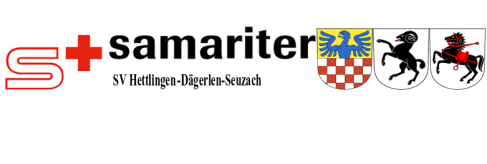 Für den Kurs:				___________________________Name:					___________________________Vorname:					___________________________Geburtsdatum:				___________________________Adresse:					___________________________Telefonnummer:			___________________________Handynummer:				___________________________Mailadresse:				___________________________Unterschrift:				___________________________Bei Minderjährigen Unterschrift der Eltern:__________________Bei Fragen und Anmeldungen bitte an:Samariterverein Hettlingen-Dägerlen-SeuzachPräsidentin/Samariterlehrerin Melanie ManserSpeerweg 88442 Hettlingenmelanie.manser@bluewin.chTel. 079 512 09 13